                                              Sistema Respiratorio Ya vimos cómo se incorporan los nutrientes en el organismo. ¿ Como se vincula el sistema Digestivo con el respiratorio? La respuesta es que para que las células obtengan  la energía necesaria, los nutrientes  deben combinarse  con el oxígeno.¿ Y dónde se encuentra ese oxígeno? Claro, en el aire. El aire ingresa en nuestro organismo a  través del  sistema  respiratorio que tiene la función de permitir la entrada de  oxígeno y la salida de dióxido de carbono, producto de  las reacciones químicas que se llevan a  cabo dentro de  las células.  Además este sistema también contiene receptores del sentido del olfato, participa en la emisión de sonidos y en la eliminación del agua y el calor del cuerpo.Este sistema está  formado por:Las vías aéreas, que comienzan en la nariz, continúan en la faringe, la laringe, la tráquea y el árbol bronquial ( formado por  los  bronquios y  las ramificaciones  bronquiales).Las vías aéreas están construidas por una serie de tubos interconectados que filtran, calientan, humedecen y conducen el aire hacia los pulmones, donde se produce el intercambio  gaseoso.En la nariz, además de que el aire inspirado se calienta, se humecta y se filtra, se encuentran los receptores sensoriales para el olfato. La faringe es un conducto muscular con forma de embudo  que conecta la nariz con la laringe y por el que pasan el aire y los alimentos. En la faringe se encuentran las amígdalas que son órganos linfáticos que participan en los mecanismos de defensa del organismo contra los microorganismos.La última parte de la faringe se divide en dos, una porción se abre hacia el esófago y constituye un conducto alimenticio y la porción anterior se comunica con la  laringe, hacia donde se dirige el aire.¿ De que manera funciona la entrada de aire para  evitar que el  alimento ingrese por el  conducto equivocado y  te  atragantes? Existe una  membrana cartilaginosa llamada  epiglotis que  permite  que el aire pase a la  laringe y a  los pulmones.  Cuando  tragamos un bocado, la epiglotis se  dobla  hacia  atrás y  tapa la  laringe, lo que impide que  los  alimentos lleguen a la  tráquea.La  tráquea es un  tubo constituido por anillos  cartilaginosos. Esta se abre en dos  bronquios, también  formados por  anillos cartilaginosos, que se  introducen en los  pulmones. Dentro de  cada pulmón, los bronquios se  ramifican en  un árbol  bronquial compuesto de bronquios secundarios, terciarios, bronquiolos y bronquiolos terminales.Las  Vías  Aéreas  y los Pulmones:El aire llega a los pulmones que son dos órganos  de paredes elásticas ubicados en la cavidad torácica, cada uno de los cuales está  dividido en  lóbulos. El pulmón derecho  presenta 3 lóbulos  y el izquierdo  2. Sucesivamente, estas ramas del árbol bronquial se van ratificando cada vez más. La menor ramificación de este árbol bronquial se denomina  conducto alveolar.  Desde la tráquea hasta los conductos alveolares, las vías se ramifican unas 25 veces, y en todas se difunde aire.Un conducto  alveolar está  rodeado de numerosos alvéolos y sacos alveolares.  Un alveolo es una pequeña estructura, semejante a  una uva; mientras que dos o más alveolos unidos constituyen  un saco alveolar semejante a  un  racimo de  uvas. Las paredes de los alvéolos son muy delgadas y a través de ellas se produce el  intercambio de  gases. Sobre la superficie externa de los  alvéolos se dispone  una red de capilares sanguíneos. El intercambio de gases entre los  espacios aéreos de los  pulmones y la sangre se realiza por  difusión a través de  las paredes de los alvéolos y de los capilares que los rodean. A este intercambio  se lo denomina hematosis.Las paredes de estas dos estructuras ( alveolos y capilares) unidas forman la membrana respiratoria, la cual es muy delgada para que sea fácil  la difusión de  gases. Así, a través de  esta membrana, ingresa  el oxígeno a través de las vías respiratorias  y pasa a la circulación sanguínea para distribuirse por todo el cuerpo, mientras esto pasa, el dióxido de carbono que se transporta por la sangre desde las células atraviesa la membrana en dirección a los alvéolos, para eliminarse con el aire espirado. Los pulmones tienen alrededor de trescientos millones de alvéolos, lo que determina una inmensa  superficie para  realizar la hematosis. Para que tengas una idea de su dimensión, pensa que, si se pudiera estirar  toda la superficie  respiratoria, se cubriría una cancha de tenis.Los Pulmones están  cubiertos  por dos membranas protectoras  llamadas  pleura. Entre ambas capas hay un líquido lubricante que  reduce la  fricción en cada inspiración  y espiración de  aire.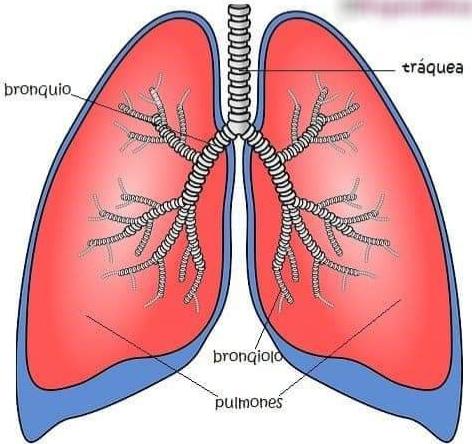 El Intercambio  Gaseoso:En nuestro organismo, el Intercambio gaseoso  se puede dividir en tres etapas:La ventilación  pulmonar: ingresa y egresa aire de los pulmones. La respiración pulmonar externa: intercambio de gases entre los alvéolos pulmonares y la sangre de los capilares pulmonares a través de la membrana respiratoria ( hematosis).La respiración  tisular o interna: intercambio de gases entre la sangre en los capilares que bañan los  tejidos y cada  una de las células del cuerpo.La ventilación pulmonar: Para que el intercambio gaseoso se  realice de manera eficiente es necesario que el  aire se renueve constantemente, es decir, que la entrada y salida de aire o ventilación pulmonar se produzca de forma continua. El mecanismo involucrado se denomina mecánica respiratoria  y se compone de movimientos rítmicos y alternados de inspiración  y espiración  que se producen por los movimientos  musculares de la caja torácica. La inspiración se produce cuando el diafragma  y los músculos intercostales se contraen para  expandir la caja torácica.  Durante  esta expansión, la presión del aire dentro de los pulmones disminuye por debajo de la presión atmosférica y  esto permite el ingreso de aire en los pulmones.La respiración  pulmonar  y la respiración tisular: La respiración pulmonar, consiste en la  difusión del  oxígeno presente en los alvéolos hacia la  sangre, y del dióxido de carbono, que proviene de las reacciones químicas que se  suceden en las células, desde la  sangre hacia el alveolo. Los capilares  alveolares conforman una red y la sangre fluye a través de ellos. Una vez que la sangre oxigenada ingresa en los capilares alveolares se distribuye a través de la  circulación sanguínea hacia todas las células; entonces, el oxígeno transportado por la sangre se difunde hacia el interior celular, y el dióxido de carbono que se  ha producido como  desecho de las reacciones químicas celulares se transfiere hacia el torrente sanguíneo. Este intercambio de gases se llama  respiración tisular, respiración  interna o intercambio de  gas sistémico.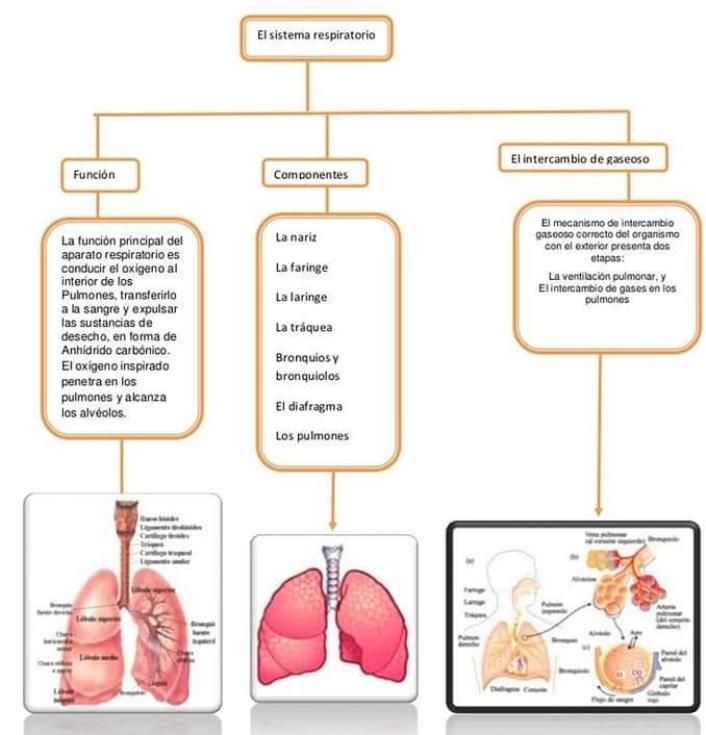 ,